   Конспект урока биологии для 7 класса
по теме  «Лишайники»Кибиткина Виктория Владимировна, учитель биологии МБОУ "Лицей №1 г.Инты"УМК «Биология. 7 класс. Многообразие живых организмов»Под редакцией  Н. И. СонинаТип урока: изучение нового материалаПланируемые результаты обучения:ЛичностныеФормируется экологическая культура школьников на основании изучения лишайников как биоиндикаторов, познавательные интересы и мотивы исследовательской работы. Предметные Учащиеся имеют представление о лишайниках, как особой группой симбиотических организмов, особенностях их строения, питания и размножении.Метапредметные  Развивается умение проводить наблюдения в природе и на их основании делать выводы, умение работать с компьютером, находить информацию о биологических объектах, работать с текстом, составлять схемы, умение работать в группе.Оборудование: компьютер, мультимедийный проектор, презентация.Использованные источники  Сонин Н.И. Биология. Живой организм. 7 класс: Учебник для общеобразовательных учреждений.  –М.: Дрофа, 2011г.Н. А. Касаткина. Биология. Нестандартные уроки и внеклассные мероприятия. –М.: Дрофа, 2007г.Е.Т.Бровкина, Сонин Н.И. Биология. Живой организм 7 класс Методическое пособие. М-  Дрофа, 2007Мультимедийное приложение к учебнику Н.И.Сонина биологии 7 класс. Живой организм.Единая коллекция цифровых образовательных ресурсов  http://school-collection.edu.ru/catalog/rubr/dc6be3c8-58b1-45a9-8b23-2178e8ada386/79218/?interface=catalog&class=48&subject=29Ход урока:№Этапы урокаПриём урокаДеятельность учителяДеятельность учащихсяРезультат (УУД)1Организационный моментЦель: обеспечение положительного психологического настроя и рабочей обстановки на уроке.Приветствует учащихся.Создаёт комфортную ситуацию на уроке.Мобилизация внимания учащихся (раздает фото растений, грибов, разрезанные на части)Приветствуют учителя, настраиваются на урок.Личностные УУД:Формирование навыков самоорганизации.Коммуникативные УУД: Формирование умения взаимодействовать со сверстниками,с учителем2Актуализация опорных знаний, умений и навыков:Цель этапа:- определить уровень освоения учебного материала прошлого урока. - установить связь изученной и новой темы.Работа с раздаточным материалом.Расшифруй головоломку.  1. Из чего состоит  тело гриба?2. Как называют тело водорослей?3. Как называется взаимовыгодное сожительство двух организмов? Гриб и водоросль дружно жили. 
Вместе ели, вместе пили. 
Чтобы я и дальше рос, 
Очень важен симбиоз.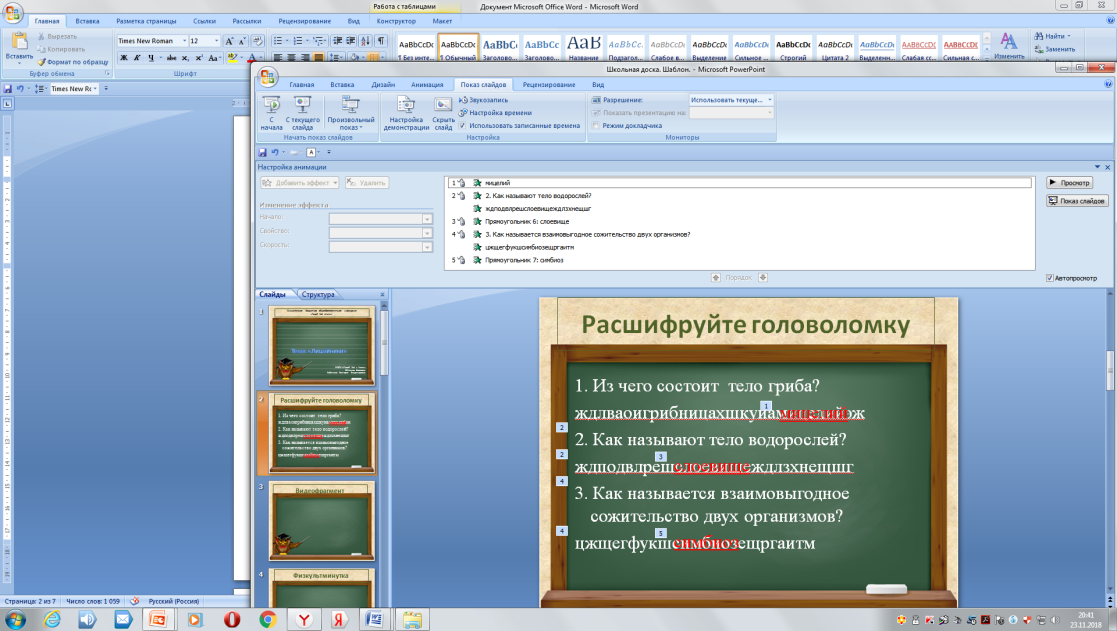 Отгадывают головоломку и отвечают на вопросы.1.ждлваоигрибницахшкуиамицелийэж2. ждподвлрешслоевищеждлзхнещшг3.   цжщегфукшсимбиозещргаитмИтог: закрепление знаний прошлого урока.Познавательные УУД:  Формирование умения применять полученные знания.Регулятивные УУД: Формулировать цель и ставить задачи, необходимые для её достижения; планировать свою деятельность.Коммуникативные УУД: Строить продуктивное взаимодействие со сверстниками и учителем.Понимать и воспринимать на слух.Личностные УУД:  Формированиепознавательного интереса к изучению лишайников;  мотивирование учащихся на получение  новых знаний; формирование потребности и готовности к самообразованию .3Целепологание:Цель этапа:- организовать  актуализацию знанийМотивация (проблемный вопрос)Учитель показывает видеофрагмент  и задает http://files.school-collection.edu.ru/dlrstore/79e9e06f-0a01-022a-00ed-d9de614d5da7/%5BBIO6_08-55%5D_%5BMV_01%5D.WMVвопросы:- Что необычного вы заметили? - Какой вопрос у вас возникает?  Что будем обсуждать на уроке?Выбирают лучшую формулировку и вывешивают на доску- Какие вопросы необходимо изучить, чтобы ответить на главный вопрос? Что мы уже знаем? (версии фиксируем на доске)- Лишайники похожи на растения, но не растения.- Могут жить на камнях и скалах, зданиях, заборах.Чем лишайники отличаются от растений?- Каково строение лишайников? Как они питаются, размножаются? (1группа)- Какие группы и формы лишайников бывают? (2 группа)- Какую роль играют в природе и жизни человека? (3 группа) Делятся на группы.Познавательные УУД:  Формирование познавательного интереса к изучению живой природы; мотивирование на получение новых знаний.Коммуникативные УУД: Высказывать свои мысли, предлагать свою гипотезу, аргументировать свою точку зрения, работать самостоятельно и  в группе,  осуществлять взаимопомощь.Регулятивные УУД:Формирование умения самостоятельно обнаруживать и формулировать учебную проблему, определять цель учебной деятельности (формулировка вопроса урока).Формирование умения составлять (индивидуально или в группе) план решения проблемы.4Изучение нового материала:Цель этапа:- обеспечить поиск и осмысление новой информации, организовать работу в группах.Работа в группах. ( Распределение ролей)Учитель поясняет задачу каждой группеПервая группа  будет исследовать строение, питание лишайников. Вторая группа выяснит, как размножаются лишайники, какие формы лишайников существуют.Третья группа будет искать информацию о значении лишайников в природе и применении человеком. (Работа с компьютером)Если задания понятны, можно приступать к работе.Группы по 3-4 человека, обсуждают правила работы, выбирают старшего группы.Получают рабочие листы и начинают работать.( приложение)Познавательные УУД:  Уметь определять возможные источники необходимых сведений, производить поиск информации. Наблюдать, анализировать и делать выводы по результатам наблюдений.Коммуникативные УУД: Самостоятельно организовывать учебное взаимодействие в группе (определять  цели, распределять роли).Регулятивные УУД:Работать по инструкции, при необходимости, исправлять ошибки самостоятельно. Составлять (в группе) план решения проблемы.Физкультминутка5Обсуждение результатовВыступление учащихся каждой группы.Учитель  вызывает представителя каждой группы, просит их рассказать  что делали, результаты, выводы).Предлагает  обобщить  все сказанное и представим информацию в виде схемы, опорного конспекта.- Ребята, какой вопрос мы задали в начале занятия? Какая была тема? Анализ результатов выполнения учащимися заданийОтчет 1, 2 и 3 групп: что делали, что открыли, узнали. Учащиеся отвечают на вопросы, демонстрируют схемы и рисунки (фото), делают сообщения.Зачитывают выводыПовторяют вопрос и отвечают на него.- Лишайники – особая группа симбиотических организмов. В составе лишайников грибы и водоросли (или цианобактерии).Познавательные УУД:Сравнивать, обобщать факты и явления. Выявлять причины и следствия, преобразовывать информацию из одного вида в другой (составлять схему). Формирование познавательного интереса к изучению  биологии, научного мировоззрения; умение применять полученные знания в практической деятельностиРегулятивные УУД:планировать решение учебной задачи: выстраивать последовательность необходимых операций (алгоритм действий);  анализировать собственную работу: соотносить план и совершённые операции, находить ошибки ( свои и чужие).Коммуникативные УУД: применять правила делового сотрудничества: сравнивать разные точки зрения; считаться с мнением другого человека; проявлять терпение и доброжелательность, доверие к собеседнику и его   деятельности.Личностные УУД: Сформировать умение самостоятельно организовывать учебное взаимодействие в группе.6Закрепление материалаФронтальная работаhttp://fcior.edu.ru/card/22745/lishayniki-osobennosti-stroeniya-pitaniya-i-razmnozheniya-raznoobrazie-lishaynikov-detalizirovannoe.htmlИнтерактивное тестовое заданиеВыполняют задание.  Проводят самооценивание. Регулятивные УУД: оценивать уровень владения учебным действием.Уметь осуществлять самоконтроль.7Рефлексия учебной деятельности.Цель этапа:- определить степень освоения нового материала, выявить затруднения, оценить результаты собственной деятельности на уроке.Формулирует выводы совместно с учениками.Ребята, что нового вы узнали на занятии? Довольны ли вы своей работой? Что для вас было самым сложным? интересным?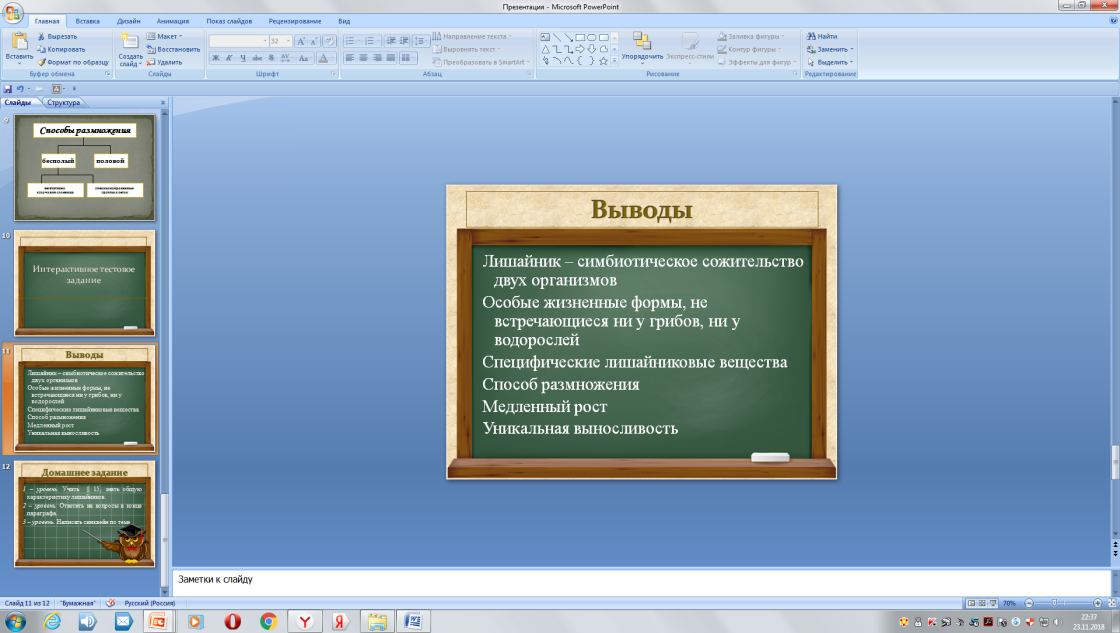 Оцените свою работу и работу товарищей на занятии.Отвечают на вопросы. Высказывают свои мысли.Фиксируют выводыОпределяют уровень усвоения темы.Заполняют таблицу «Рефлексия»Личностные УУД:оценивать собственную учебную деятельность: свои достижения, самостоятельность, инициативу, ответственность, причины неудач;Регулятивные УУД: оценивать уровень владения тем или иным учебным действием (отвечать на вопрос «что интересно, что сложно?»).удерживать цель деятельности до получения её результата.   Познавательные УУД: воспроизводить по памяти информацию, необходимую для решения учебной задачи.Коммуникативные УУД:Осознанно использовать речевые средства, владеть устной и письменной речью, монологической контекстной речью.8Домашнее заданиеДемонстрирует слайд с  домашним заданием.1 – уровень. учить  § 15  , знать общую характеристику лишайников.2 –уровень.Ответить на вопросы в конце параграфа.3 – уровень.  Написать синквейн.по теме.Объявляет оценки за урок.Записывают домашнее задание.Показывают свои баллы за урок.